Organised by                                                                                                  Under the Patronage of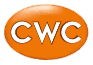 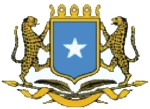 Oil & Gas Lifecycle SeminarDate: 12 & 13 March 2018Location: DjiboutiEndorsed By: Ministry of Petroleum and Mineral Resources of Federal Republic of SomaliaDay One - Monday, 12 March 2018 08:00 Registration & Welcome Coffee09:00 Opening & Welcome Remarks 09:151   Ministerial Address – Update on Preparedness for Hydrocarbon Exploration in SomaliaLatest developments in Somalia’s oil and gas industryOverview of the legal and regulatory framework in place and currently under developmentOpportunities for investors in Somalia’s oil and gas industryKey steps taken so far to successfully prepare for exploration       Keynote Ministerial Address        H.E. Abdirashid Mohamed Ahmed, Minister of Petroleum and Mineral Resources of Federal Republic of Somalia09:452 The Oil & Gas Lifecycle – Somalia’s Case Study The oil and gas lifecycle – key steps and milestones Work programmes and timelines in oil and gas explorationWhat do companies look for when they search for oil and gas? Licensing, appraisal and analysis of oil and gas data: experiences in Somalia and other countries Deepwater exploration around the globe and in Somalia: prospects and opportunities The work that has been done so far in Somalia and the next steps to ensure successful projects       Speakers Suggested:        Representative from IOC – Shell? 10:30 Coffee Break 11:00 3 Exploration & Development Techniques in Deepwater Oil & Gas Exploration How is oil and gas exploration being developed around Africa & the world?How would this apply to Somalia? What are the necessary requirements to implement an exploration and development programme? What are the key milestones in the exploration of hydrocarbons? What has been done in Somalia so far and what are the next steps? The role of technology in deepwater exploration Risk mitigation conditions in the offshore domain       Speakers Suggested:         Representative from Oil Service Company or EPC Contractor       Representative from Schlumberger11:454 Lessons Learned from Oil & Gas Producing Countries in Africa Oil and Gas Exploration in East and West Africa: Key players such as Tanzania, Mozambique, Kenya, Nigeria, Ghana, etc. What can Somalia learn from other countries? Lessons to be learned and pitfalls to avoidHow will Somalia benefit from other countries examples and successful partnerships with oil companies        Speakers Suggested:         Representative from ENI?        Representative from Total?        Representative from Tullow? 12:30 - Lunch Break14:005 Hydrocarbon Exploration Potential in Somalia: Current Status and Next Steps Oil and gas geology in Somalia: a brief analysis Opportunities and challenges for oil and gas exploration and exploitation in Somalia Identifying the attractiveness of the collected seismic data The current data available in Somalia: Gigantic structures and the results of data acquisition        Speakers Suggested:         Representative from Spectrum 14:456 Overview of Hydrocarbon Exploration Activity to Date in Somalia The exploration background in the oil and gas industry in SomaliaThe historical evolution of the oil and gas industryOld and current concessions and the exciting prospects for the future        Speakers Suggested:         Representative from Government/Ministry 15:30 Networking Coffee Break16:007 Where is Somalia on the Exploration Timeline and Next Steps? What is the current status of exploration in Somalia?What are the Governments plans for the future?Managing expectations in oil and gas projectsProject timelines: from initial conception to delivery it may take more than a decade – why?How can Government and investors work together to successfully deliver an oil and gas project?  Update on Bid Round        Speakers Suggested:         Representative from International Company?        Representative from the Ministry ? 17:00 End of Day 1 Day Two - Tuesday, 13 March 2018 09:00 Opening & Day Two Remarks 09:158 Somalia’s Regulatory and Legal Environment Types of Host Government Agreements Petroleum exploration and development in contextThe decision to investFostering investment Key issues in negotiating Host Government Petroleum AgreementsAward processUnderstand the expectations of State and investor on these topicsMinimum work programTerm, extension and relinquishmentFiscal termsProcess from exploration to appraisal to development and productionDeclaration of commerciality and development planPerformance guaranteesKey pieces of legislation in Somalia:Petroleum LawProduction Sharing ContractsRevenue Sharing Contracts        Speakers Suggested:         Representative from Oil & Gas Law Firm?         Representative from the World Bank? 09:459 Comparison of Somalia’s Fiscal Regime with Other Africa Countries Fiscal regime of the petroleum and gas sectorOverview of main fiscal regime instrumentsProduction SharingCost OilProfit Oil R FactorHow Somalia’s fiscal regime does compares with other Africa countries? How can Somalia adopt a fiscal system that balances the State’s interest whilst making it attractive for investors?        Speakers Suggested:         Representative from Deloitte? 10:30 Networking Coffee Break11:0010  Local Content - Benefits for the Somalia’s Government and BusinessHow can the oil and gas industry in Somalia contribute for the Somali people?How Somali businesses could benefit from the oil operations? Developing national industry and creating value around the oil and gas projects in SomaliaThe importance of capacity building and technology transfer in the oil and gas sectorCollaboration strategies between international companies and the education sector to ensure Somalians acquire the right set of skills to work in the industryHow can national companies raise their standards in order to meet the international company’s requirements? Local Content strategies and provisions to implement in SomaliaInternational case studies: how can Somalia learn from other country’s experiences?        Speakers Suggested:         Representative from Ghana?        Representative from Norwegian Petroleum Directorate?        Representative from International Oil Company? 11:4511 Challenges Facing Hydrocarbon Exploration in SomaliaMain challenges facing Somalia’s oil and gas explorationThe need to build infrastructure to effectively develop the oil and gas projectsSecurity issues: how to foster a safe environment for Somalians and international companiesTransparency, anti-bribery and international best practices to foster an investor friendly environment        Speakers Suggested:         Representative from EITI?        Representative from UN? 12:30 Lunch Break14:0012 Expert Panel Discussion – Q&A Interactive panel discussion with industry experts and the audience 15:30 Close of Seminar 